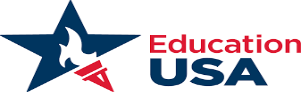 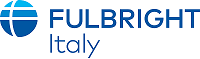 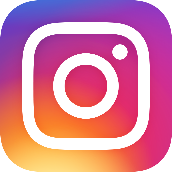 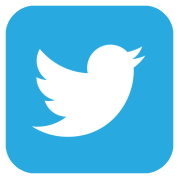 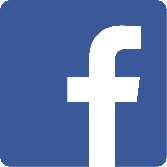 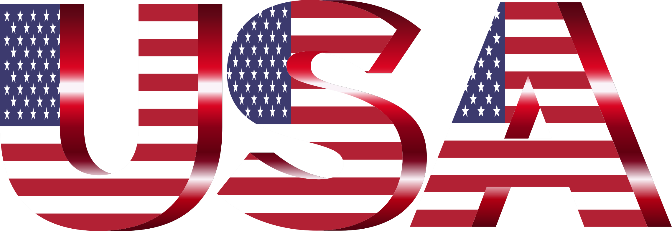 Mercoledì 6 Novembre 2019                 15:00 -16.30Università degli Studi di CataniaMonastero dei Benedettini – Coro di NottePiazza Dante Alighieri 32, 95124 CataniaPRESENTAZIONE, dott.ssa Federica di Martino per STUDENTI, DOTTORANDI,       RICERCATORI E DOCENTIIl sistema accademico USAIl Programma e le borse Fulbright Q&A  